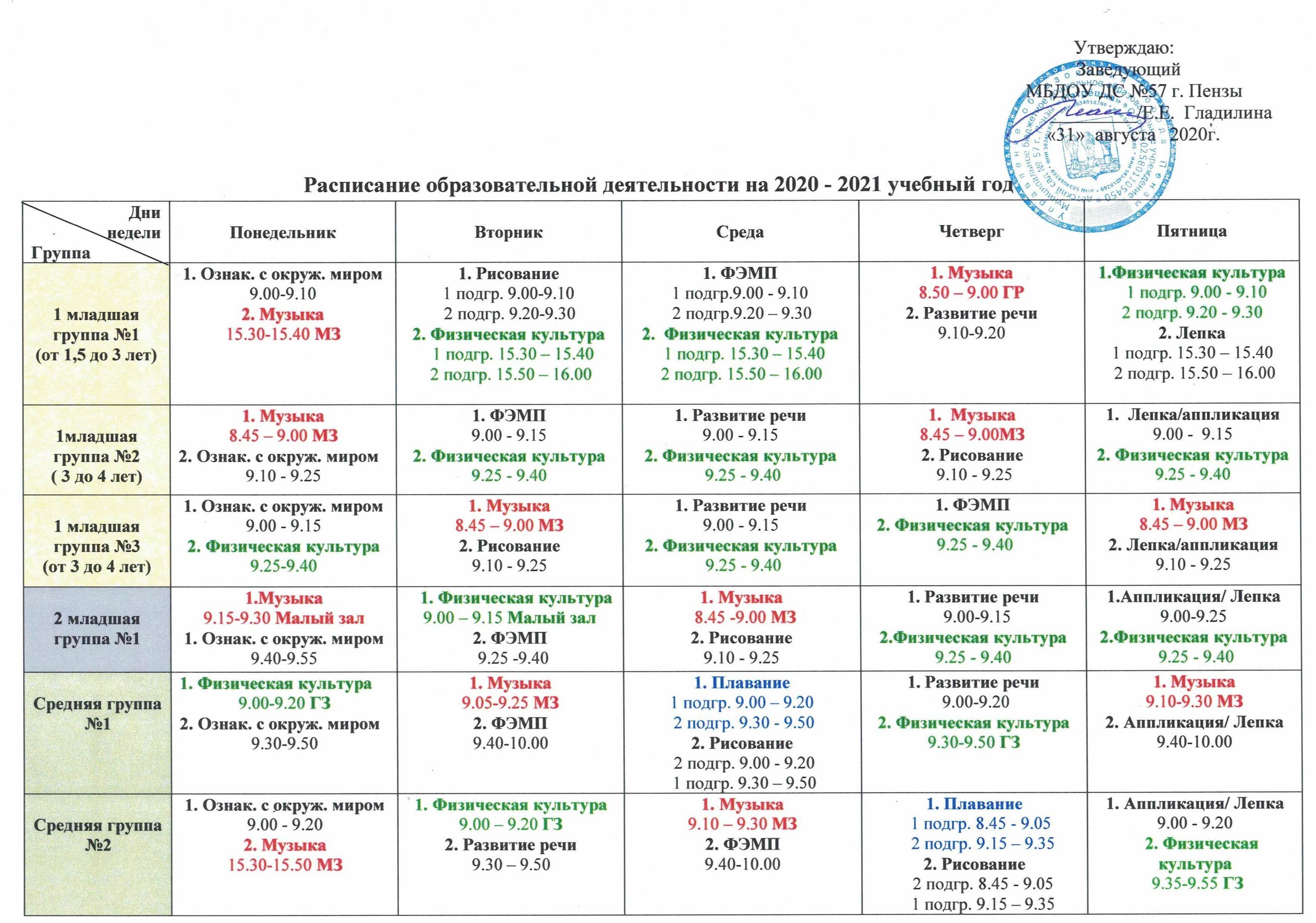 * НОД по социально-личностному развитию в старших группах (кроме логопедической) могут проводиться во второй половине дня в совместной деятельности педагога с детьмиСредняя группа №3   1. Плавание1 подгр. 9.00 - 9.20  2 подгр. 9.30 – 9.502.  Рисование  2 подгр. 9.00 - 9.201 подгр. 9.30 – 9.50  1. Ознак. с окруж. миром 9.00 - 9.20  2. Физическая культура 9.30-9.50 ГЗ1. ФЭМП 2.Музыка9.35 – 9.55 МЗ 1. Физическая культура9.00 -9.20ГЗ2. Развитие речи.9.30-9.501. Музыка  9.00 - 9.20 ГЗ2. Аппликация/ Лепка 9.30-9.50Старшая группа №12.Ознак. с окруж. миром9.00-9.202 . Музыка 9.35-10.00МЗ1. Развитие речи   9.00- 9.20   2. Рисование9.30- 9.553. Физическая культура(на прогулке)1. Физическая культура9.00-9.252. ФЭМП9.35-9.55  3. Рисование 15.30-15.50          1.Развитие речи         9.00 – 9.20 2 . Музыка 9.35-10.00МЗ3. Социально-личностное развитие*15.30-15.50   1. Плавание1 подгр. 9.00 - 9.25  2 подгр. 9.35 – 10.001. Аппликация/ Лепка2 подгр. 9.00 - 9.25  1 подгр. 9.35 – 10.00Старшая группа №21. Ознак. с окруж. миром9.00- 9.202.  Физическая культура9.30- 9.55 ГЗ1. ФЭМП9.00-9.202 . Музыка 9.30-9.55МЗ3. Социально-личностное развитие*15.30-15.50 1. Развитие речи 9.00 – 9.202. Рисование 9.30-9.553.Физическая культура(на прогулке)       1. Развитие речи9.00-9.202. Плавание1 подгр. 9.45– 10.102 подгр. 10.20– 10.45 3. Рисование2 подгр. 9.00– 9.251 подгр. 9.35– 10.00  2. Аппликация/ Лепка 9.00 – 9.203. Музыка 10.00-10.25 МЗСтаршая группа №31. Ознак. с окруж. миром9.00 - 9.202. Рисование9.30-9.553. Плавание       1 подгр. 10.00-10.252 подгр. 10.35-11.001. Развитие речи9.00 – 9.202. Музыка  10.00-10.25 МЗ3. Социально-личностное развитие*   15.30-15.50 1. ФЭМП9.00-9.202. Рисование9.30-9.503. Физическая культура(на прогулке)1. Развитие речи 9.00 – 9.202.  Физическая культура10.00-10.25 ГЗ 1. Музыка9.00-9.25 МЗ2. Лепка/Аппликация  9.35 – 9.55Старшая группа №4логопедическая1. Музыка  9.05-9.30 МЗ2.  Развитие произносительной стороны речи (лог.)1 подгр. 9.40 – 10.00   2 подгр. 10.05 – 10.253. Представления о себе и окр.мире/Представления о мире людей и рукотворных материалах2 подгр. 9.40 – 10.00 1 подгр.10.05 – 10.251. ФЭМП1 подгр. 8.50 – 9.152 подгр. 9.25 – 9.50 2. Развитие лексико-грамматических средств языка (лог.)2 подгр. 8.50 – 9.151 подгр. 9.25 – 9.50 3. Физическая культура10.00-10.25 ГЗ Логоритмика*9.30- 9.55 Малый зал1. Плавание1 подгр. 10.00– 10.252 подгр. 10.35– 11.00 2.Социально-личностное развитие2 подгр.10.00 - 10.25 1 подгр. 10.35 – 11.001.  Музыка 9.05-9.30 МЗ 2. Развитие связной речи 1 подгр. 9.40 – 10.00  2 подгр.10.05 – 10.25 (лог.)3. Рисование2 подгр.9.40 – 10.00   1 подгр. 10.05 – 10.251. Развитие речи (ознакомление с худ. литературой)9.30-9.552. Лепка/Аппликация 9.00-9.203. Физическая культура(на прогулке)   Подготовительн.№11. Социально-личностное развитие  1 подгр. 9.00 – 9.30  2 подгр. 9.40 – 10.10  2. Рисование 2 подгр. 9.00 – 9.30  1 подгр. 9.40 – 10.10  3. Музыка 10.40 – 11.10 МЗ 1. Плавание1 подгр. 9.00 – 9.302 подгр. 9.40 – 10.10  2. Рисование2 подгр. 9.00 - 9.30 1 подгр. 9.40 -10.103. Ознакомление с окружающим миром 10.20-10.501.  ФЭМП8.50- 9.202. Физическая культура9.30 – 10.00 ГЗ 3. Конструирование10.10 – 10.401. ФЭМП8.50 – 9.20 2. Развитие речи9.25 - 9.55 3.Музыка10.05-10.35 МЗ1. Развитие речи  9.00 - 9.302.  Лепка/Аппликация 9.40 – 10.103. Физическая культура(на прогулке)   Подготовительн.№21. Ознакомление с окружающим миром9.00 - 9.25 2.  Рисование9.35 -10.003.Музыка10.05-10.35 МЗ 1. Рисование9.00-9.302. Социально-личностное развитие  2 подгр.10.20 – 10.501 подгр.11.00 – 11.303. Плавание1 подгр.10.20 – 10.502 подгр.11.00 – 11.301. ФЭМП 9.00 - 9.302. Лепка/Аппликация9.40-10.103.Физическая культура(на прогулке)1.ФЭМП9.00 – 9.302. Развитие речи9.40 – 10.103. Музыка    10.40-11.10 МЗ1. Развитие речи9.00-9.302. Конструирование 9.40 – 10.103.Физическая культура10.15 – 10.45 ГЗПодготовительн. группа №31. Ознакомление с окружающим миром9.00 – 9.302. Рисование 9.40- 10.10 3. Физическая культура10.15- 10.45 ГЗ1. ФЭМП9.00 - 9.30 2. Развитие речи 9.40-10.10 3. Музыка10.30-11.00 МЗ1.Развитие речи9.00 - 9.302. Конструирование9.40 – 10.103. Физическая культура (на прогулке) 1. ФЭМП9.00- 9.30 2. Рисование9.40 – 10.103. Плавание 1 подгр.10.50 – 11.20 2 подгр.11.30 – 12.001. Социально-личностное развитие 1 подгр. 9.00-9.302 подгр. 9.40-10.10  2. Лепка/Аппликация  2 подгр. 9.00-9.30   1 подгр. 9.40-10.10  3. Музыка10.30 – 11.00 МЗ 